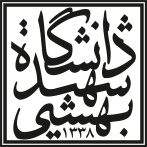           دانشگاه شهید بهشتی فرم درخواست و تحویل ریزنمرات جهت دانشجویان دوره روزانه / شبانه/ پردیس 2 / پردیس 2 الکترونیکیکلیه مقاطع تحصیلیاینجانب نام . . . . . . . . . . . . . . . . . . . . نام خانوادگی . . . . . . . . . . . . . . . . . . . . . .  سهمیه . . . . . . . . . . . . . . . . . . . . دانشجوی رشته . . . . . . . . . . . . . . . . . . . . . .  به شماره دانشجویی . . . . . . . . . . . . . . . . . . . . . . . . . . . دوره شبانه / روزانه/ پردیس 2 / پردیس 2 الکترونیکی درخواست دریافت یک نسخه از ریزنمرات خود را دارم. 										امضاء دانشجو با سلام و احترام به پیوست دو نسخه ریزنمرات تأیید شده خانم / آقای . . . . . . . . . . . . . . . . . . . . . . . . . . . . . . .  دانشجوی رشته . . . . . . . . . . . . . . . . . . . . . . . . . . . . . . .  به شماره دانشجویی . . . . . . . . . . . . . . . . . . . . . . . . . . .  دوره شبانه / روزانه/ پردیس 2 / پردیس 2 الکترونیکی جهت تحویل به نامبرده در صورت تسویه حساب کامل ارسال می‌شود.مسئول رشته واحد آموزشی			رئیس اداره آموزش واحد آموزشی 			معاون آموزشی واحد آموزشیتحویل ریز نمرات با توجه به تسویه حساب کامل بلامانع است.  	تأیید کارشناس اداره فارغ‌التحصیلان				رئیس اداره فارغ‌التحصیلانیک نسخه از ریز نمرات تحویل اینجانب شد. 									تاریخ: 									امضاء : 